ОБЩИНА БЯЛА СЛАТИНА3200 гр. Бяла Слатина, ул. “Климент Охридски” № 68; тел.: 0915/882 114; централа:0915/8-26-55; факс: 0915/8-29-14, e-mail: bslatina@oabsl.com; www.byala-slatina.comРЕЗУЛТАТИот анкетата за нивото на административно обслужване в Община Бяла Слатина към 31.03.2020 г.1.      От какъв вид услуга най-често се възползвахте?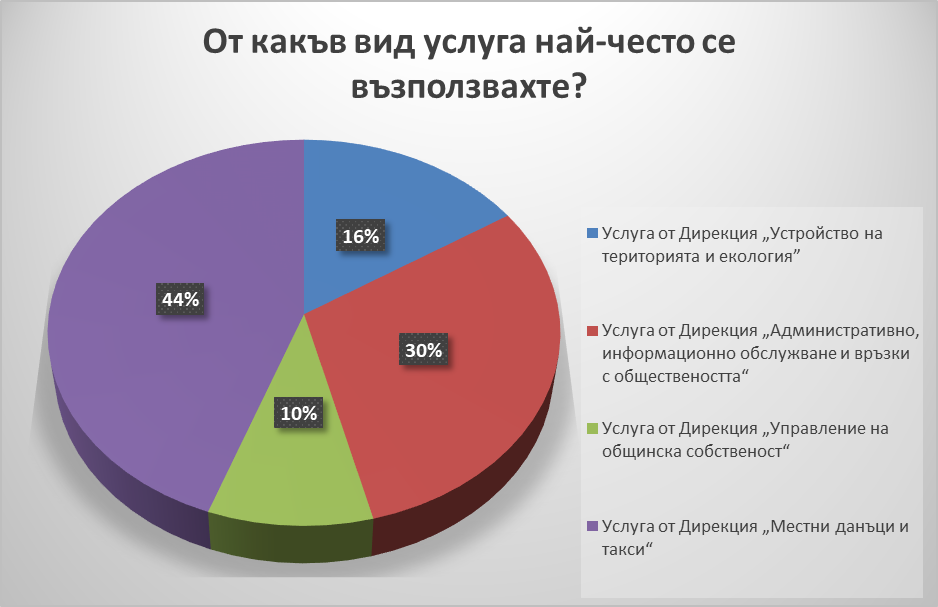 2.      Колко често ползвате услугите на общинска администрация?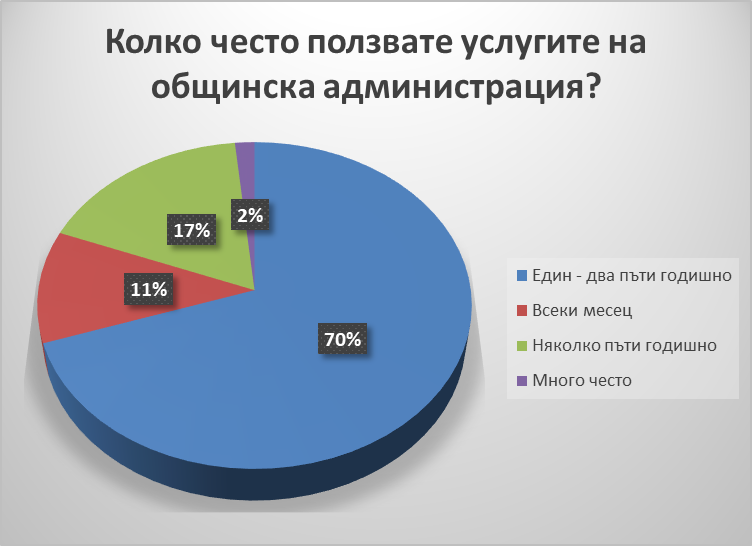 3.      С какво ниво на общинска администрация осъществихте контакт?4.      Според Вас, достатъчно компетентни ли са служителите в общинската администрация, които бяха ангажирани с решаването на Вашия проблем?5. Как бихте оценили обслужването в общинската администрация?6.      Удовлетворяват ли Ви сроковете, в които са изготвени документите Ви?7. Колко често посещавате сайта на Община Бяла Слатина?8.      Ориентирате ли се в подредбата на сайта на Община Бяла Слатина?9. Лесно ли се открива информация за начина на достъп до услугите?10. Отношението на служителите от общинската администрация преценявате като:11. Коя от формите за обслужване смятате, че най-много се нуждае от подобрение?